REGISTRATION DOCUMENT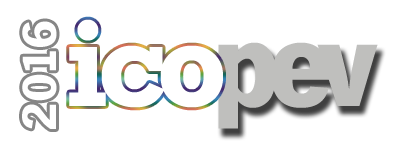 International Conference on Project Evaluation16 – 17 June 2016	University of MinhoCampus de AzurémGuimarães PortugalSurname:Name:Title (Prof; Dr; Ms; Mr):Institution:Department:Address:ZIP Code:City:Country:E-mail:Paper Title(s)       Paper 1:       Paper 2:Mode of Participation       Presenter:       Listener: